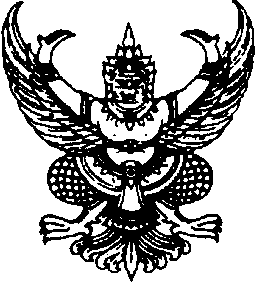 ข้อบังคับมหาวิทยาลัยธรรมศาสตร์ว่าด้วยการจัดตั้งและการแบ่งส่วนงานของมหาวิทยาลัยธรรมศาสตร์ (ฉบับที่ ๓) พ.ศ. ๒๕๖๑______________________	โดยที่เป็นการสมควรแก้ไขเพิ่มเติมข้อบังคับมหาวิทยาลัยธรรมศาสตร์ว่าด้วยการจัดตั้ง
และแบ่งส่วนงานของมหาวิทยาลัยธรรมศาสตร์ พ.ศ. ๒๕๕๙ 	อาศัยอำนาจตามความในมาตรา ๒๓ ประกอบมาตรา ๙ วรรคสาม แห่งพระราชบัญญัติมหาวิทยาลัยธรรมศาสตร์ พ.ศ. ๒๕๕๘ และโดยมติสภามหาวิทยาลัยในการประชุมครั้งที่ ๔/๒๕๖๑ 
เมื่อวันที่ ๓๐ เมษายน ๒๕๖๑ ให้ออกข้อบังคับไว้ดังต่อไปนี้	ข้อ ๑ ข้อบังคับนี้เรียกว่า “ข้อบังคับมหาวิทยาลัยธรรมศาสตร์ว่าด้วยการจัดตั้งและการแบ่ง
ส่วนงานของมหาวิทยาลัยธรรมศาสตร์ (ฉบับที่ ๓) พ.ศ. ๒๕๖๑”	ข้อ ๒ ข้อบังคับนี้ให้มีผลใช้บังคับนับถัดจากวันประกาศเป็นต้นไป	ข้อ ๓ ให้ยกเลิกความในข้อ ๑๐ แห่งข้อบังคับมหาวิทยาลัยธรรมศาสตร์ว่าด้วยการจัดตั้ง
และแบ่งส่วนงานของมหาวิทยาลัยธรรมศาสตร์ พ.ศ. ๒๕๕๙ และให้ใช้ความต่อไปนี้แทน	“ข้อ ๑๐ ในสำนักงานทะเบียนนักศึกษาให้มีสำนักงานเลขานุการเป็นส่วนงานภายในสำนักงาน	อำนาจหน้าที่และการแบ่งหน่วยงานภายในส่วนงานตามวรรคหนึ่ง ให้อธิการบดี
โดยความเห็นชอบของสภามหาวิทยาลัยกำหนดโดยออกเป็นประกาศมหาวิทยาลัย”	ข้อ ๔ ให้เพิ่มความต่อไปนี้เป็น ข้อ ๑๐/๑ แห่งข้อบังคับมหาวิทยาลัยธรรมศาสตร์
ว่าด้วยการจัดตั้งและการแบ่งส่วนงานของมหาวิทยาลัยธรรมศาสตร์ พ.ศ. ๒๕๕๙ 	“ข้อ ๑๐/๑ หอสมุดแห่งมหาวิทยาลัยธรรมศาสตร์ ประกอบด้วยส่วนงาน ดังต่อไปนี้	(๑) สำนักงานเลขานุการ	(๒) ศูนย์ทรัพยากรสารสนเทศ	(๓) ศูนย์บริการท่าพระจันทร์	(๔) ศูนย์บริการรังสิต	(๕) ศูนย์บริการภูมิภาคและเครือข่าย	อำนาจหน้าที่และการแบ่งหน่วยงานภายในของส่วนงานตามวรรคหนึ่ง ให้อธิการบดี
โดยความเห็นชอบของสภามหาวิทยาลัยกำหนดโดยออกเป็นประกาศมหาวิทยาลัย”	ข้อ ๕ ให้เพิ่มความต่อไปนี้เป็นข้อ ๑๐/๒ แห่งข้อบังคับมหาวิทยาลัยธรรมศาสตร์
ว่าด้วยการจัดตั้งและการแบ่งส่วนงานของมหาวิทยาลัยธรรมศาสตร์ พ.ศ. ๒๕๕๙	“ข้อ ๑๐/๒ ในสำนักงานศูนย์เทคโนโลยีสารสนเทศและการสื่อสารให้มีสำนักงานเลขานุการ
เป็นส่วนงานภายในสำนักงาน	อำนาจหน้าที่และการแบ่งหน่วยงานภายในของส่วนงานตามวรรคหนึ่ง ให้อธิการบดี
โดยความเห็นชอบของสภามหาวิทยาลัยกำหนดโดยออกเป็นประกาศมหาวิทยาลัย”		ประกาศ ณ วันที่ ๗ พฤษภาคม พ.ศ. ๒๕๖๑				      (ศาสตราจารย์พิเศษ นรนิติ เศรษฐบุตร)					     นายกสภามหาวิทยาลัย